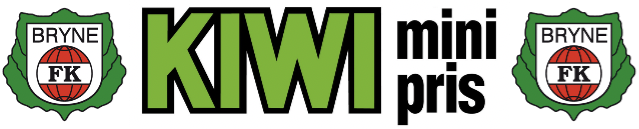 KIWI KNOTTEN 2019Bryne stadion lørdag 14.septemberLeveres i sekretariatet i 2.etasje før 1. kampNAVNELISTEKLUBB:LAG:NAVNFØDT123456789101112LAGLEDERETLF12